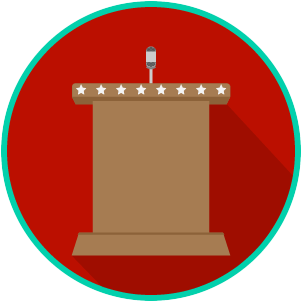 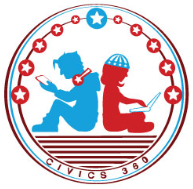 Constitutional Qualifications for Federal Office Video #13. Complete the chart as you view the videoQuestionList Specific Evidence from the VideoComplete Sentence1. What is a ‘candidate’? 2. Where will you find an outline of the requirements for federal office?PositionAgeCitizenshipResidencyTerm LimitsPresidentVice-PresidentU.S. SenatorU.S. RepresentativeQuestionList Specific Evidence from the VideoComplete Sentence4. What does the constitution say about where a candidate for the House of Representatives must live? Extra Notes Section